ЗЕМСКОЕ СОБРАНИЕКРАСНОКАМСКОГО МУНИЦИПАЛЬНОГО РАЙОНАПЕРМСКОГО КРАЯРЕШЕНИЕ                                                                     				        № 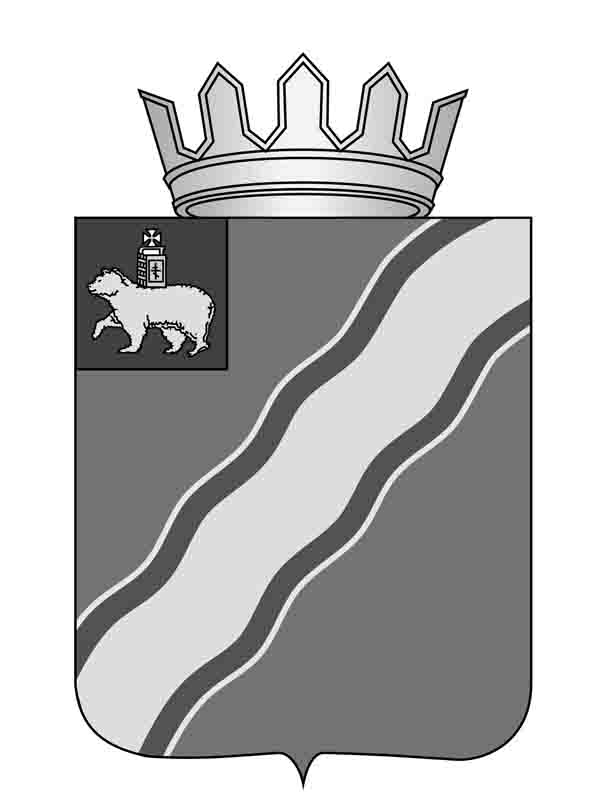 О внесении изменений  в муниципальную Адресную программу № 30 Краснокамскогомуниципального района по переселению                                                                   граждан из аварийного жилищного фондана2014 – 2017 годы, утвержденную решением Земского собрания Краснокамскогомуниципального района от 26.03.2014  № 26В соответствии с Жилищным кодексом Российской Федерации, Федеральным законом Российской Федерации от 21 июля . № 185-ФЗ «О Фонде содействия реформированию жилищно-коммунального хозяйства», статьями 8, 20, 22 Устава Краснокамского муниципального района, служебной записки администрации Краснокамского городского поселения от 09.04.2014 №  СЭД-01-33-284Земское собрание Краснокамского муниципального района РЕШАЕТ:Внести в муниципальную Адресную программу № 30 Краснокамского муниципального района по переселению граждан из аварийного жилищного фонда на 2014-2017 годы согласно приложению, утвержденную решением Земского собрания Краснокамского муниципального района от 26.03.2014 № 26, следующие изменения:Пункт 3.2. раздела 3 «Общая стоимость и сроки реализации Адресной программы № 30» изложить в следующей редакции:«3.2. Необходимый объем финансирования Адресной программы № 30 составляет  189 157 500,00 рублей, в т.ч. за счет средств Фонда – 124 094 419,38 рублей;бюджета Пермского края – 36 644 897,09 рублей;средств бюджета Краснокамского городского поселения – 28 418 183,53 рубля».Таблицу 1 пункта 4.1 раздела 4 «объем долевого финансирования переселения граждан из аварийного жилищного фонда»  изложить в следующей редакции:Приложение 1 к Адресной программе № 30 «Перечень аварийных многоквартирных домов Адресной программы № 30 изложить в редакции, согласно приложению 1. Приложение  2 к Адресной программе № 30 «Реестр аварийных многоквартирных домов по способам переселения Адресной программы № 30» изложить в редакции, согласно приложению 2.            2.   Отменить решение Земского собрания № 44 от 30.04.2014 «О внесении изменений в муниципальную Адресную программу № 30 Краснокамского муниципального района по переселению граждан из аварийного жилищного фонда на 2014-2017 годы».  3. Решение подлежит опубликованию в специальном выпуске «Официальные материалы органов местного самоуправления Краснокамского муниципального района» газеты «Краснокамская звезда».4.  Контроль за исполнением решения возложить на комиссию по жилищно-коммунальному хозяйству, строительству, транспорту и связи Земского собрания Краснокамского муниципального района (Г.П. Новиков).ГодВсегоВ том числеВ том числеВ том числеГодВсегоФондБюджет Пермского краяБюджет Краснокамского городского поселения2014189157500,00124094419,3865,6%36644897,0919,4%28418183,5315,0%201573103110,534628298,7747,4%25681767,4135,1%12793044,3217,5%201695902120,0043467713,3345,3%35651535,6737,2%16782871,0017,5%201754059644,421264446,7139,3%23370958,4943,2%9424239,2017,5%2014-2017412222374,9223454878,19121349158,6667418338,05Глава Краснокамского                                      Председатель Земского собраниямуниципального района –                                Краснокамского муниципальногоглава администрации Краснокамского           районамуниципального района                                Ю.Ю.Крестьянников                                                И.Ю.МалыхПриложение  1
Приложение 1                    к Адресной программе № 30 Приложение                                                                                                                                                                    Приложение 2 к Адресной программе № 30Реестр аварийных многоквартирных домов по способам переселенияПриложение  1
Приложение 1                    к Адресной программе № 30 Приложение                                                                                                                                                                    Приложение 2 к Адресной программе № 30Реестр аварийных многоквартирных домов по способам переселенияПриложение  1
Приложение 1                    к Адресной программе № 30 Приложение                                                                                                                                                                    Приложение 2 к Адресной программе № 30Реестр аварийных многоквартирных домов по способам переселенияПриложение  1
Приложение 1                    к Адресной программе № 30 Приложение                                                                                                                                                                    Приложение 2 к Адресной программе № 30Реестр аварийных многоквартирных домов по способам переселенияПриложение  1
Приложение 1                    к Адресной программе № 30 Приложение                                                                                                                                                                    Приложение 2 к Адресной программе № 30Реестр аварийных многоквартирных домов по способам переселенияПриложение  1
Приложение 1                    к Адресной программе № 30 Приложение                                                                                                                                                                    Приложение 2 к Адресной программе № 30Реестр аварийных многоквартирных домов по способам переселенияПриложение  1
Приложение 1                    к Адресной программе № 30 Приложение                                                                                                                                                                    Приложение 2 к Адресной программе № 30Реестр аварийных многоквартирных домов по способам переселенияПриложение  1
Приложение 1                    к Адресной программе № 30 Приложение                                                                                                                                                                    Приложение 2 к Адресной программе № 30Реестр аварийных многоквартирных домов по способам переселенияПриложение  1
Приложение 1                    к Адресной программе № 30 Приложение                                                                                                                                                                    Приложение 2 к Адресной программе № 30Реестр аварийных многоквартирных домов по способам переселенияПриложение  1
Приложение 1                    к Адресной программе № 30 Приложение                                                                                                                                                                    Приложение 2 к Адресной программе № 30Реестр аварийных многоквартирных домов по способам переселенияПриложение  1
Приложение 1                    к Адресной программе № 30 Приложение                                                                                                                                                                    Приложение 2 к Адресной программе № 30Реестр аварийных многоквартирных домов по способам переселенияПриложение  1
Приложение 1                    к Адресной программе № 30 Приложение                                                                                                                                                                    Приложение 2 к Адресной программе № 30Реестр аварийных многоквартирных домов по способам переселенияПриложение  1
Приложение 1                    к Адресной программе № 30 Приложение                                                                                                                                                                    Приложение 2 к Адресной программе № 30Реестр аварийных многоквартирных домов по способам переселенияПриложение  1
Приложение 1                    к Адресной программе № 30 Приложение                                                                                                                                                                    Приложение 2 к Адресной программе № 30Реестр аварийных многоквартирных домов по способам переселенияПриложение  1
Приложение 1                    к Адресной программе № 30 Приложение                                                                                                                                                                    Приложение 2 к Адресной программе № 30Реестр аварийных многоквартирных домов по способам переселенияПриложение  1
Приложение 1                    к Адресной программе № 30 Приложение                                                                                                                                                                    Приложение 2 к Адресной программе № 30Реестр аварийных многоквартирных домов по способам переселения№ п/пАдрес МКДРасселяемая площадь Расселяемая площадь строительство МКДстроительство МКДстроительство МКДприобретение жилых помещений у застройщиковприобретение жилых помещений у застройщиковприобретение жилых помещений у застройщиковприобретение жилых помещений у лиц, не являющихся застройщикомприобретение жилых помещений у лиц, не являющихся застройщикомприобретение жилых помещений у лиц, не являющихся застройщикомвыкуп жилых помещений у собственниковвыкуп жилых помещений у собственниковвыкуп жилых помещений у собственников№ п/пАдрес МКДвсегов т.ч.площадьстоимостьудельная стоимость 1 кв. мплощадьстоимостьудельная стоимость 1 кв. мплощадьСтоимостьудельная стоимость 1 кв. мплощадьстоимостьудельная стоимость 1 кв. м№ п/пАдрес МКДвсегочастная собственностьплощадьстоимостьудельная стоимость 1 кв. мплощадьстоимостьудельная стоимость 1 кв. мплощадьСтоимостьудельная стоимость 1 кв. мплощадьстоимостьудельная стоимость 1 кв. мкв.мкв.мкв.мруб.руб.кв.мруб.руб.кв.мруб.руб.кв.мруб.руб.1234567891011121314151620142014201420142014201420142014201420142014201420142014201420141г Краснокамск ул Коммунистическая д.4464,2400,60---426,001491000035000---38,201337000350002г Краснокамск ул Запальта д.18/4381,2300,40---271,70950950035000---109,50383250035000г Краснокамск ул Большевистская д.18408133,20---330,0011 550 00035000---78,002730000350004г Краснокамск ул Большевистская д.20393,1249,20---186,40652400035000---206,707234500350005г Краснокамск ул Большевистская д.24449,8189,20---312,901095150035000---136,904791500350006г Краснокамск ул Большевистская д.26375,7304,30---115,70404950035000---260,009100000350007г Краснокамск ул Карла Маркса д.33383,7232,30---171,30599550035000--212,407434000350008г Краснокамск пр-кт Мира д.3413,6306,90---187,70656950035000--225,907906500350009г Краснокамск ул Карла Маркса д.6417,7240,20---197,20690200035000--220,5077175003500010г Краснокамск ул Карла Маркса д.8451,8218,40---265,80930300035000--186,0065100003500011г Краснокамск ул Карла Маркса д.10427,9215,80---234,30820050035000---193,6067760003500012г Краснокамск ул Карла Маркса д.12416,8166,80---266,00931000035000---150,8052780003500013г Краснокамск ул Чапаева д.14421112,20---399,301397550035000---21,7075950035000Итого:5404,503069,50---3364,30117750500----2040,2071407000-20152015201520152015201520152015201520152015201520152015201520151г Краснокамск ул Чапаева д.16447,5425,4---22,1809854,536645---425,415588783366452г Краснокамск ул Чапаева д.18449275---174637623036645---27510077375366453г Краснокамск ул Чапаева д.20444,6268,2---176,4646417836645---268,29828189366454г Краснокамск ул Ленина д.2145,889,5------56,32063113,53664589,53279727,5366455г Краснокамск ул Карла Маркса д.61508313,6---194,4712378836645---313,61149187236645Итого:1994,91371,7---566,920774050,5-56,32063113,5-1371,750265946,5-20162016201620162016201620162016201620162016201620162016201620161г Краснокамск ул Карла Маркса д.38426,9326,1---100,83937651,239064---326,112738770,4390642г Краснокамск ул Советская д.8473,3249---224,38762055,239064---2499726936390643г Краснокамск ул Белинского д.15302,731,8------270,9105824383906431,81242235,2390644г Краснокамск ул Пугачева д.15449,9254,7---195,27625292,839064---254,79949600,8390645г Краснокамск ул Карла Маркса д.57428320,7---107,34191567,239064---320,712527824,8390646г Краснокамск ул Карла Маркса д.69374,2262,3---111,94371261,639064---262,310246487,239064Итого:24551444,6---739,528887828-270,910582438-1444,656431854,4-20172017201720172017201720172017201720172017201720172017201720171г.Краснокамск, ул.К.Маркса, 71540,7471,2---69,5289411941642---471,219621710,4416422г.Краснокамск, ул.Коммунистическая, 2б757,5421,9---335,613975055,241642---421,917568759,841642Итого:1298,2893,1---405,116869174,2----893,137190470,2-